STATE OF MAINE REQUEST FOR PROPOSALS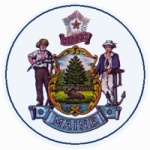 SUBMITTED QUESTIONS & ANSWERS SUMMARYProvided below are submitted written questions received and the Department’s answer.Images in response to Question 11 and 12:Arrow Light Bar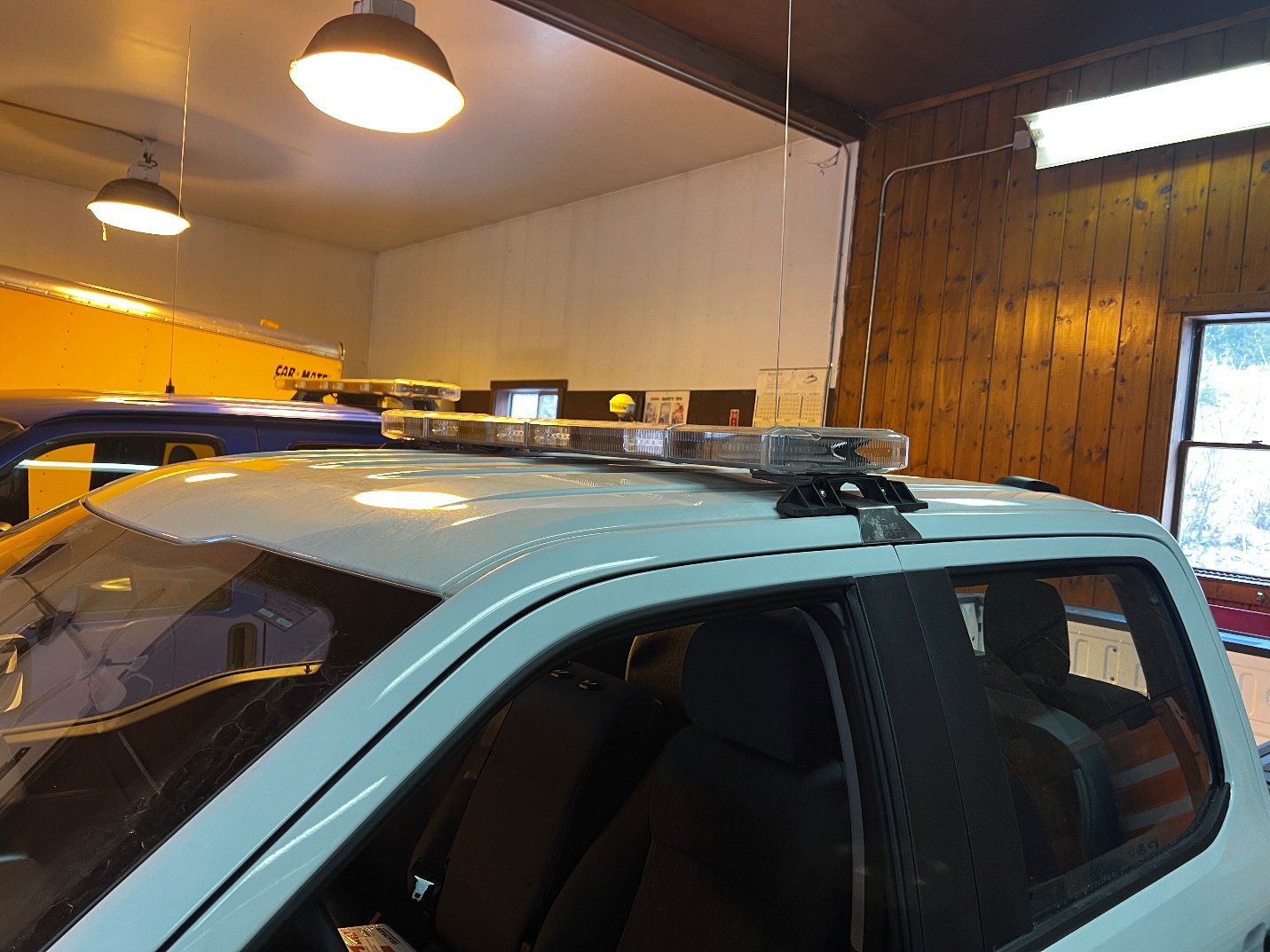 Center Console Driver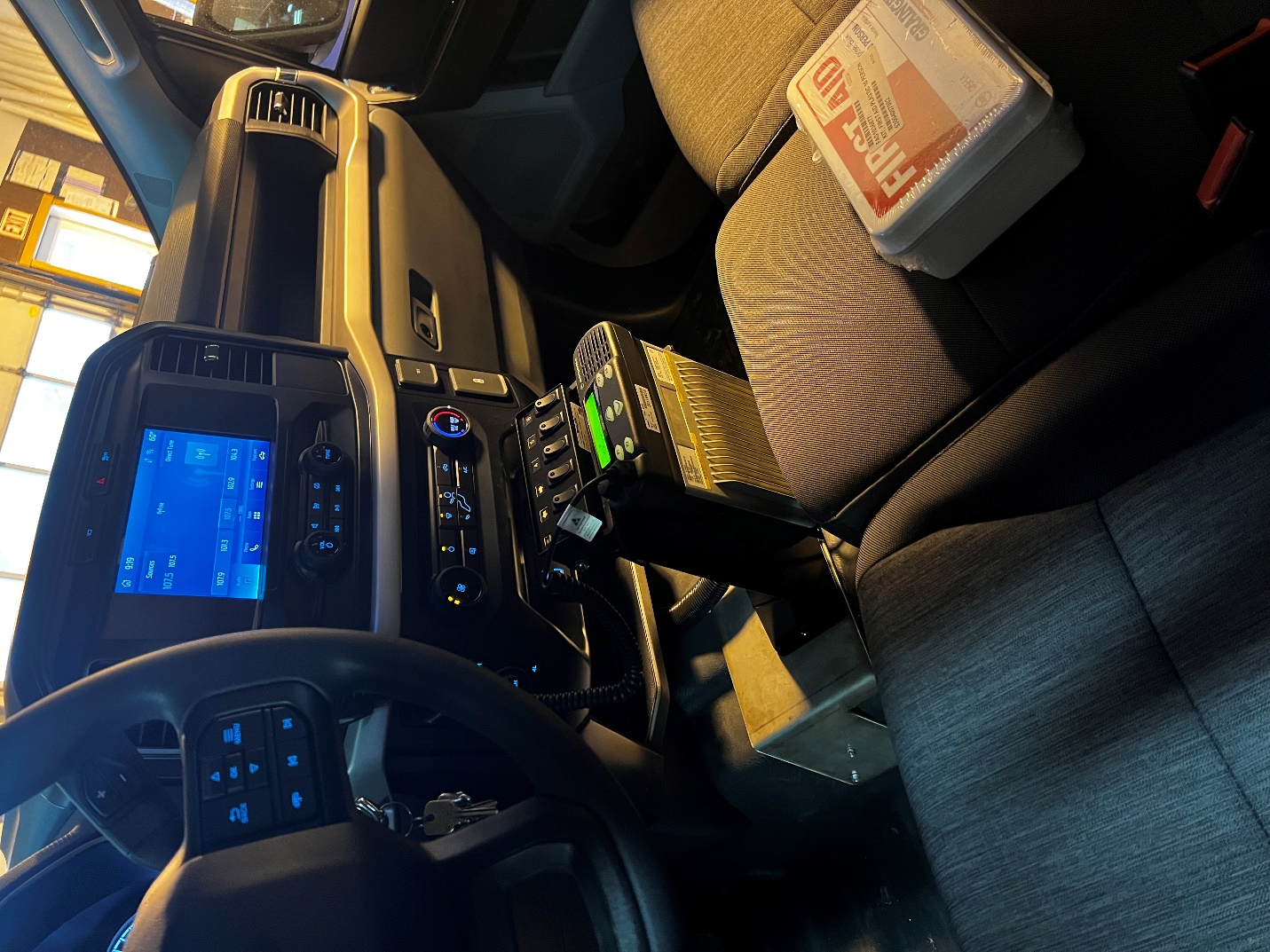 Center Radio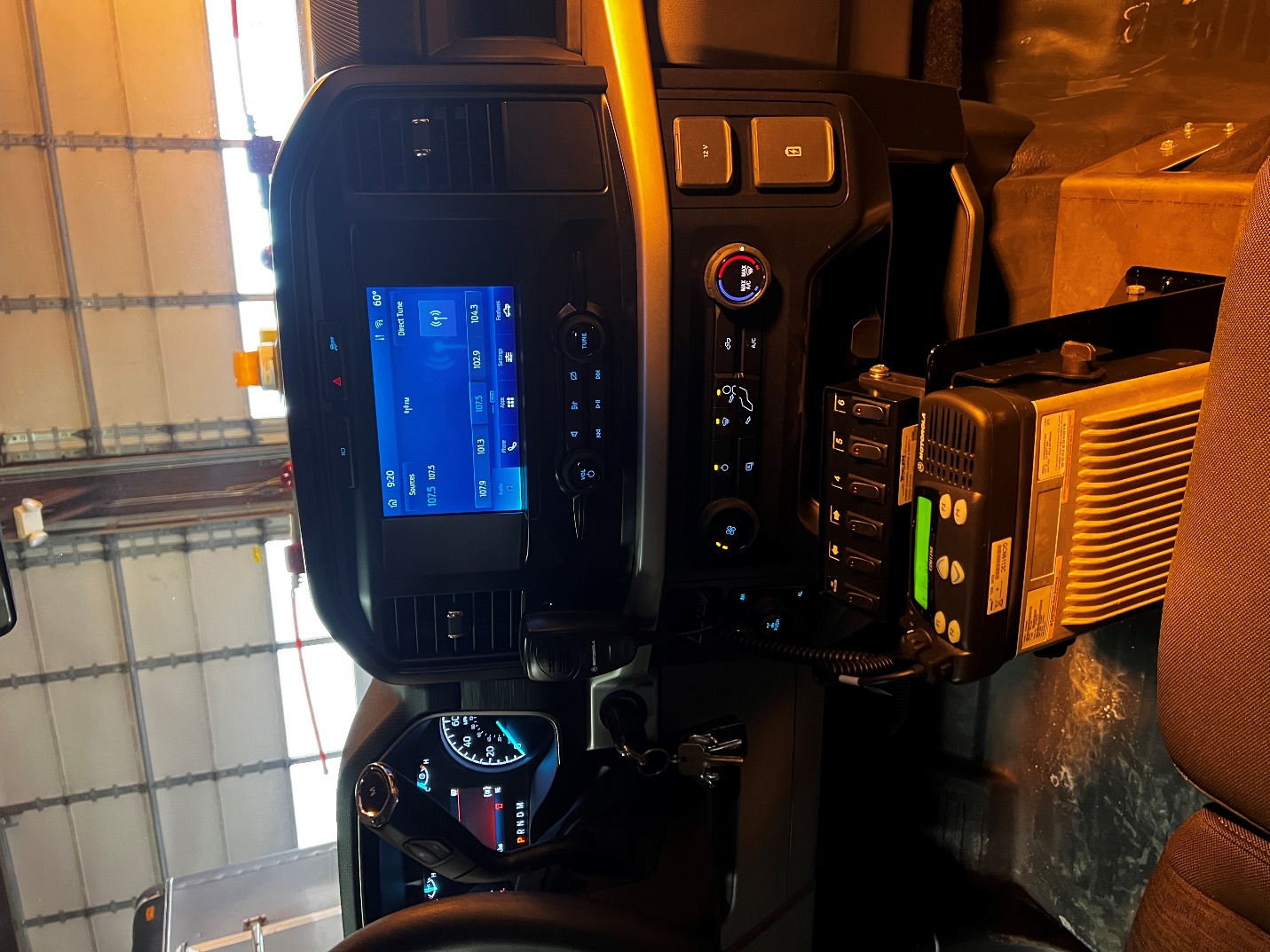 Front View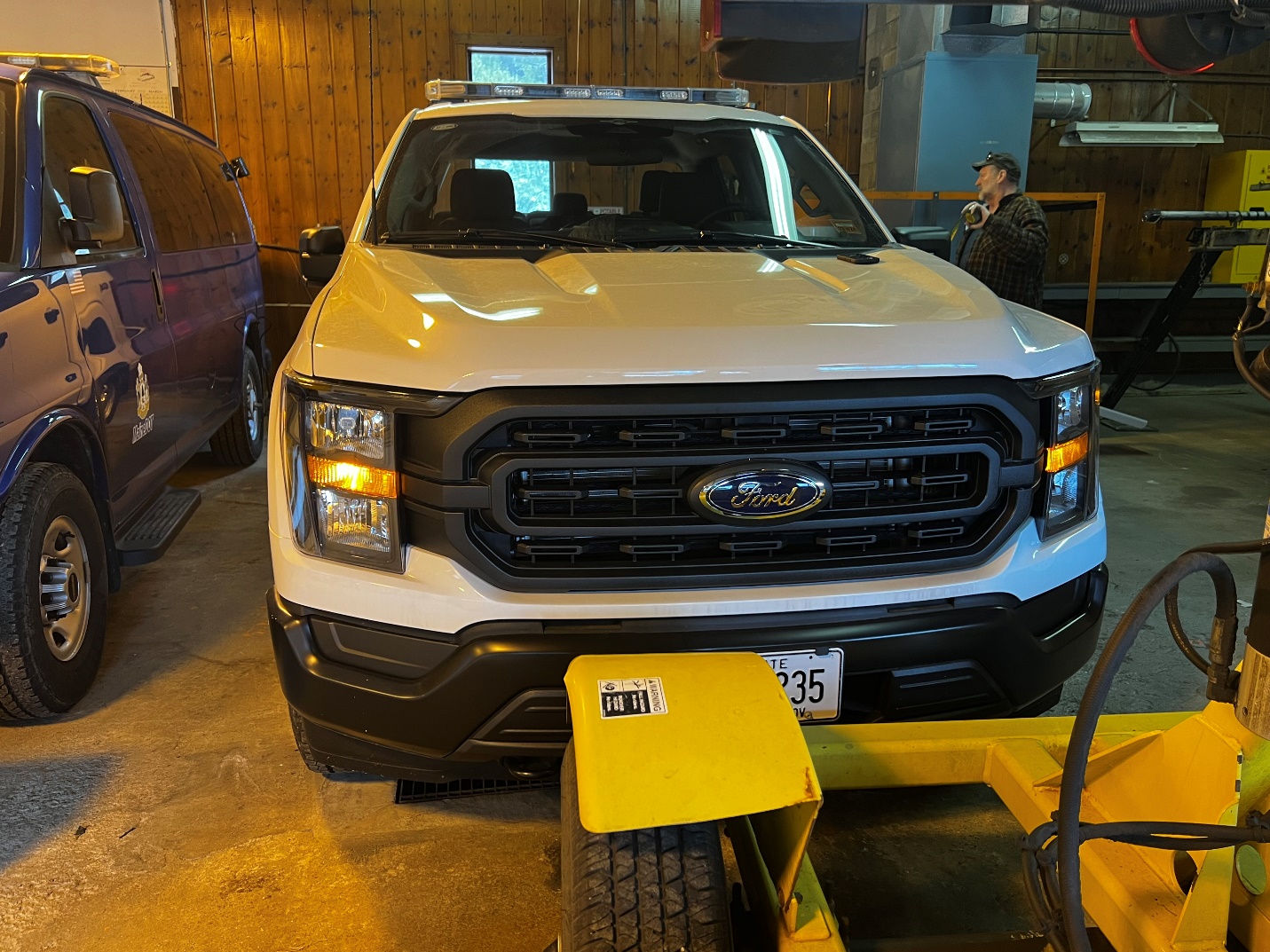 Info Sheet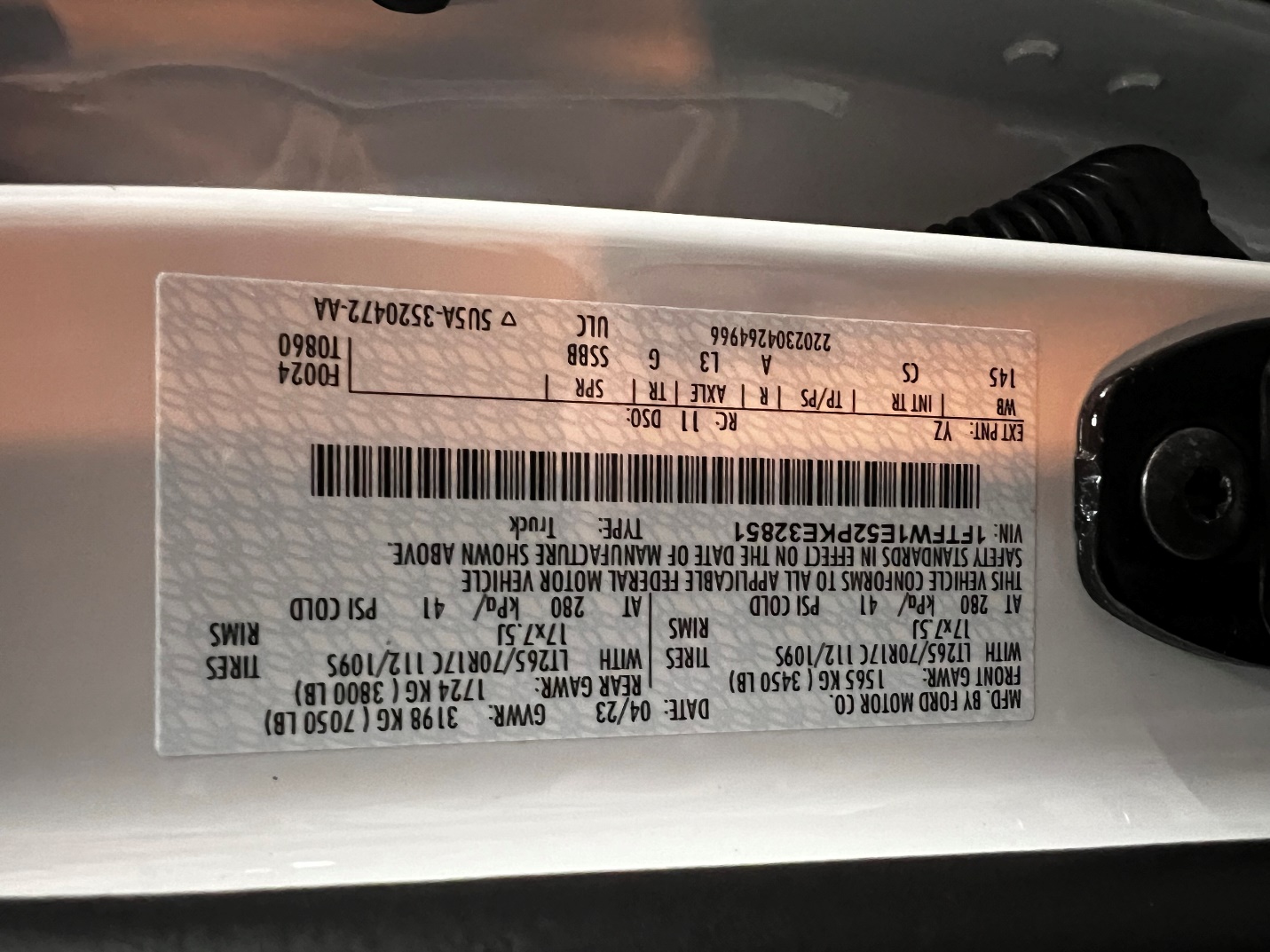 Interior Driver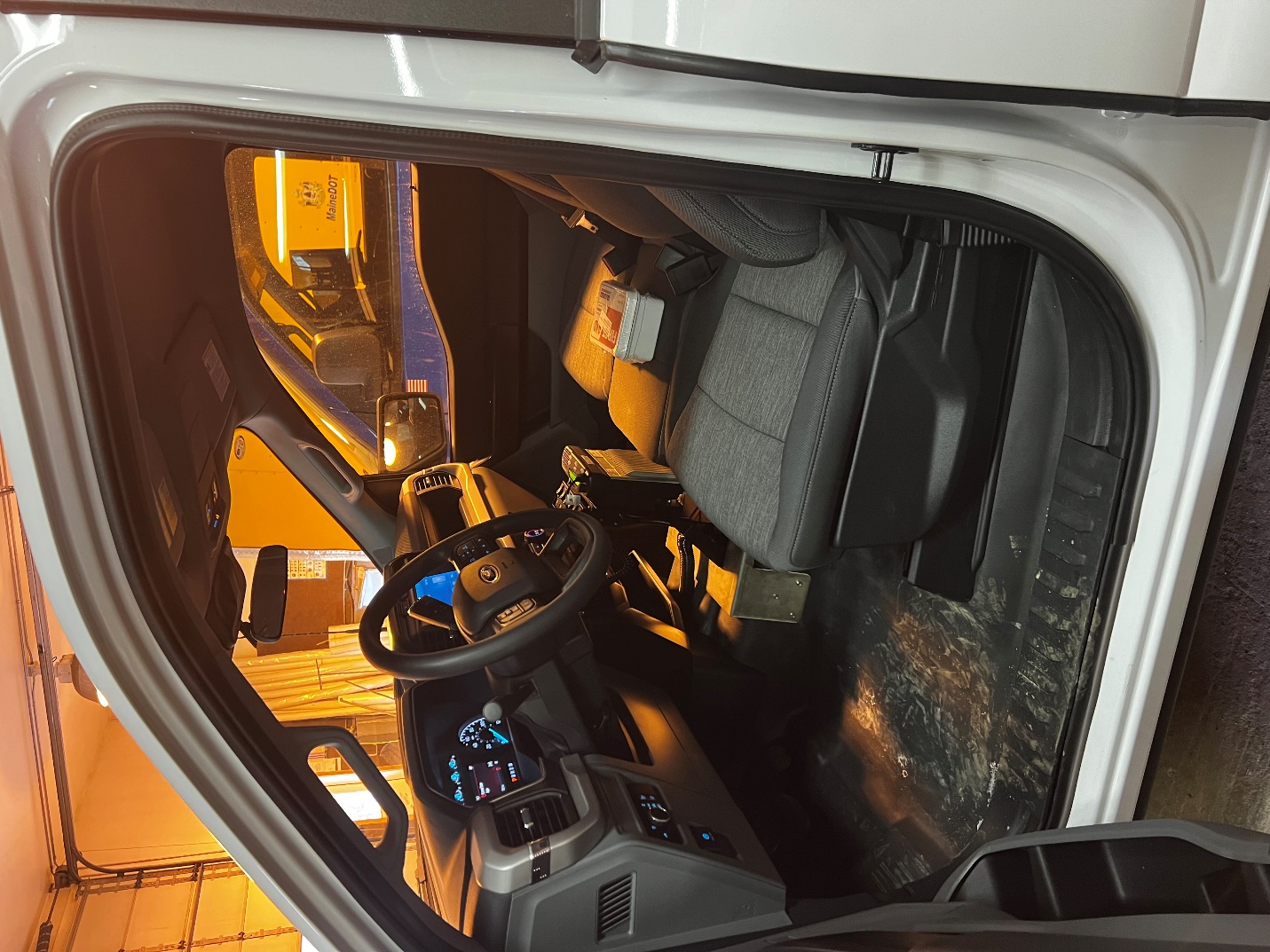 Interior Passenger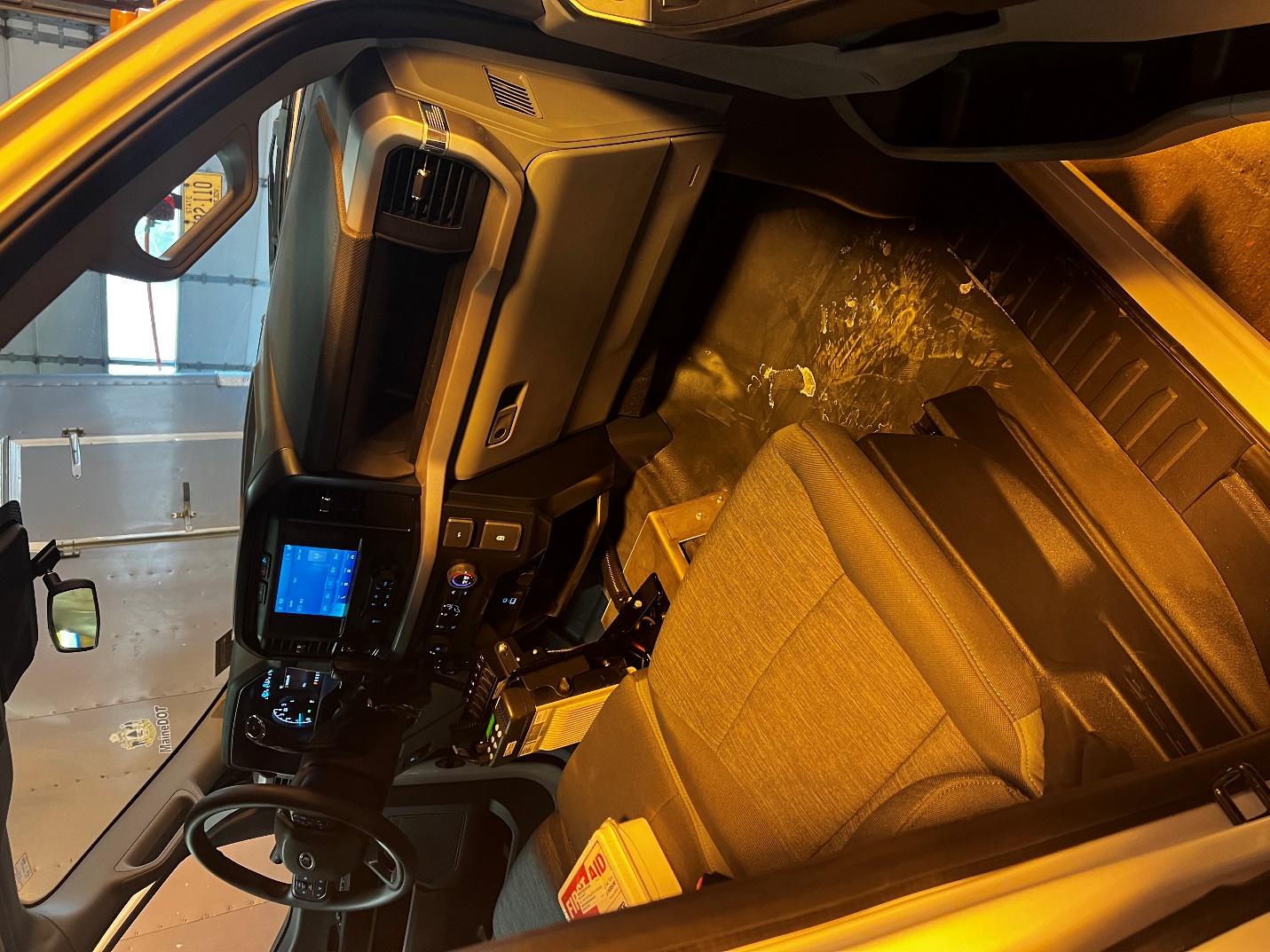 Lightbar Bracket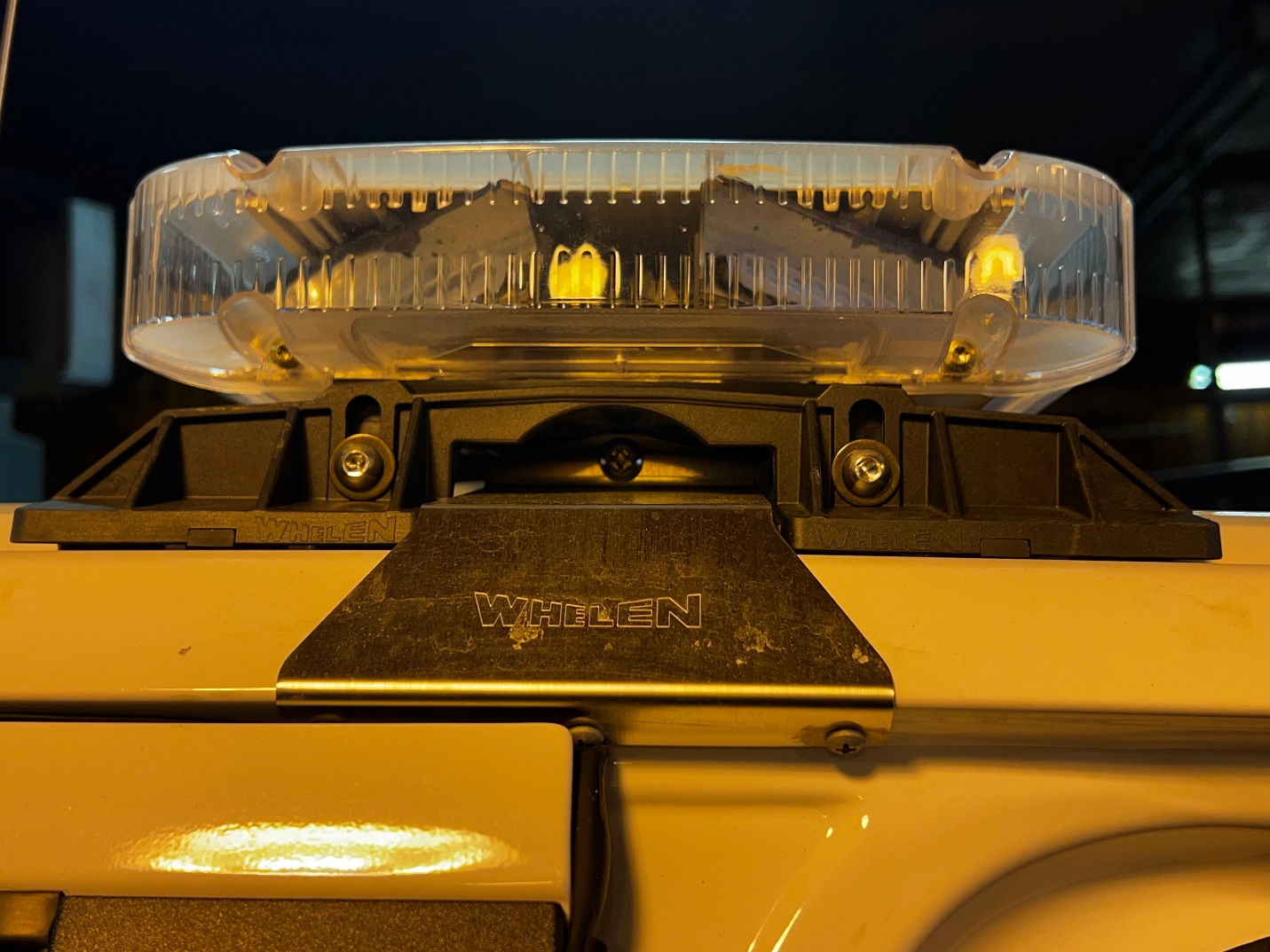 Lightbar Wire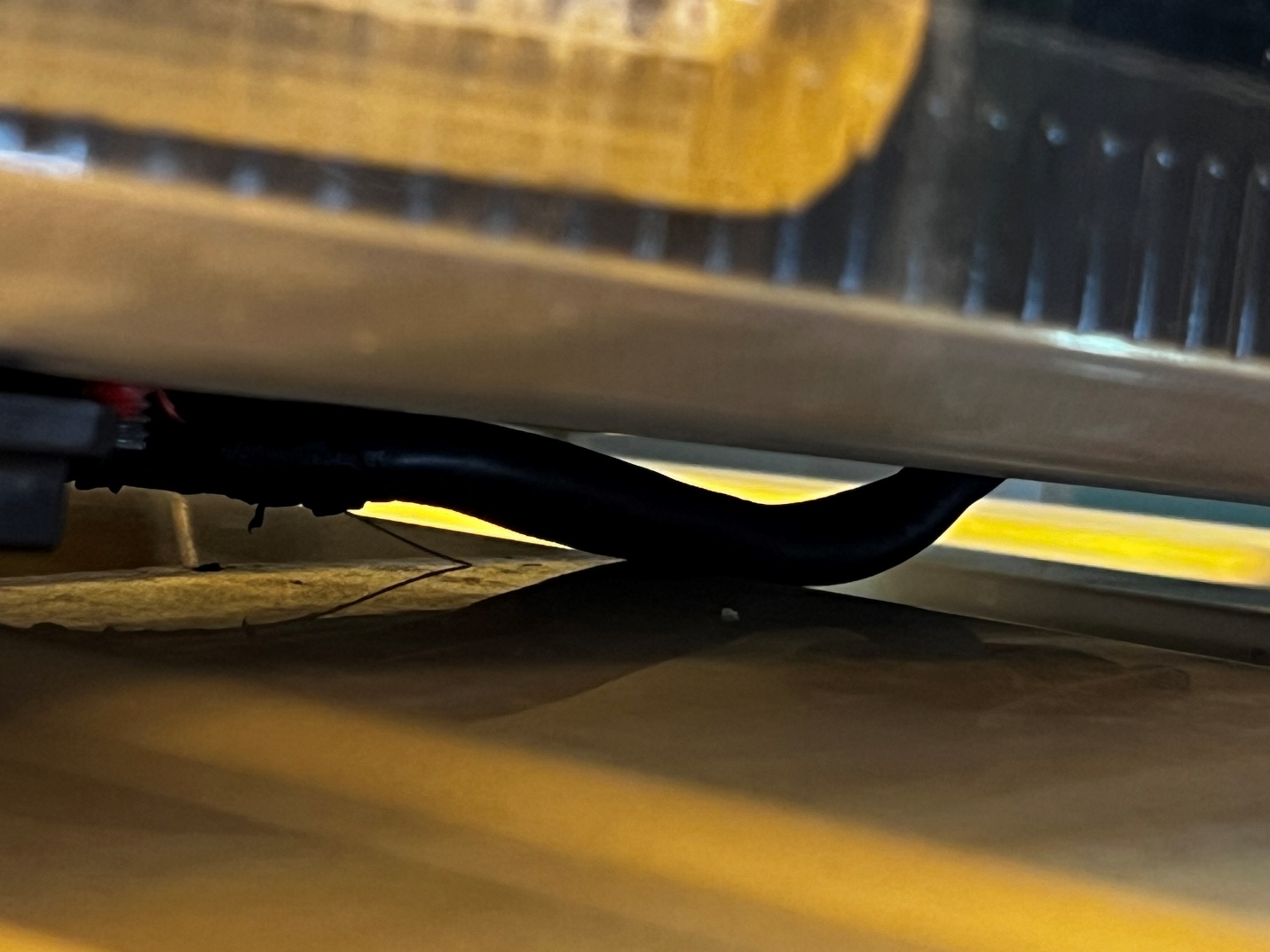 Open Cab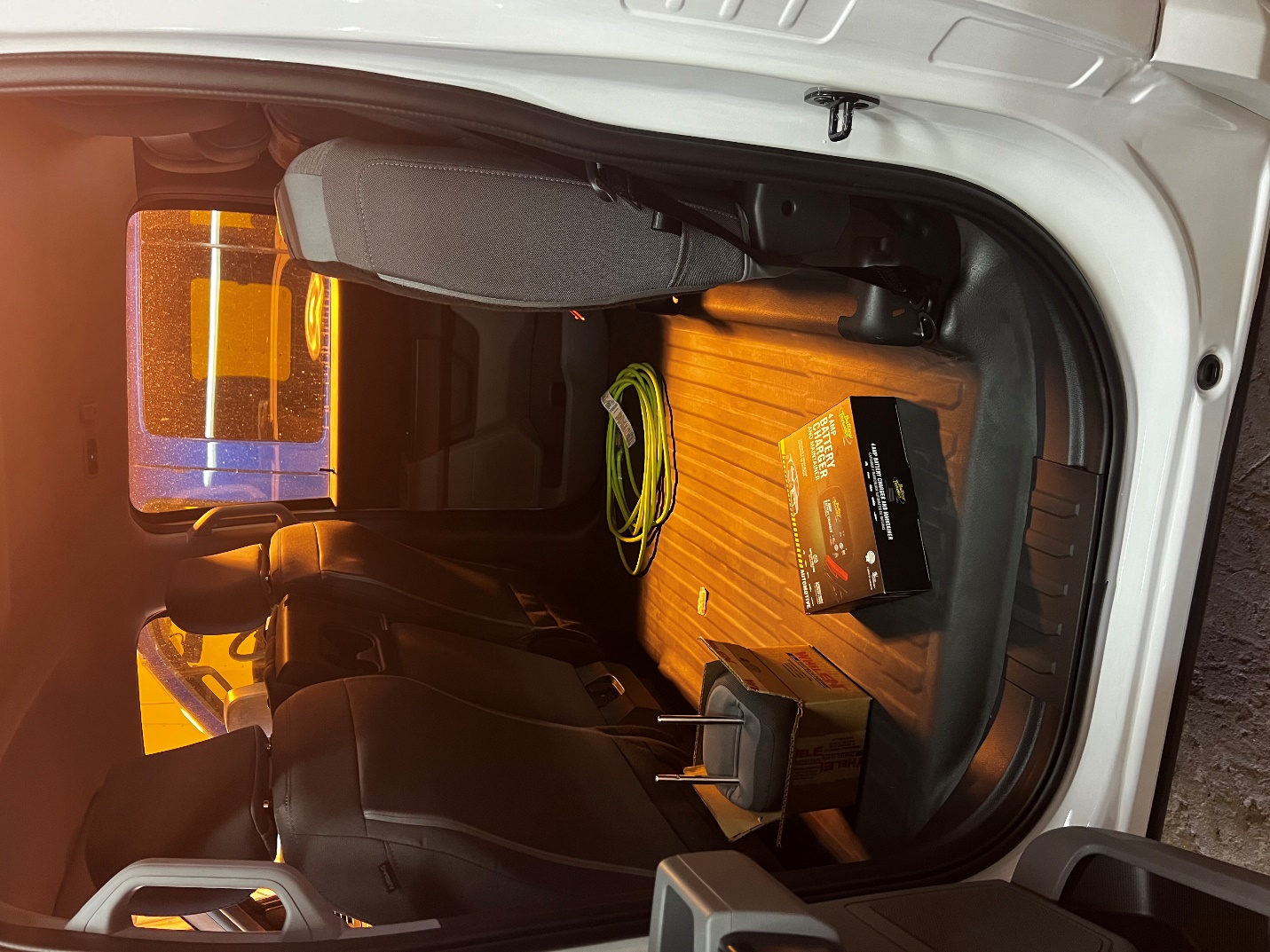 Passenger Radio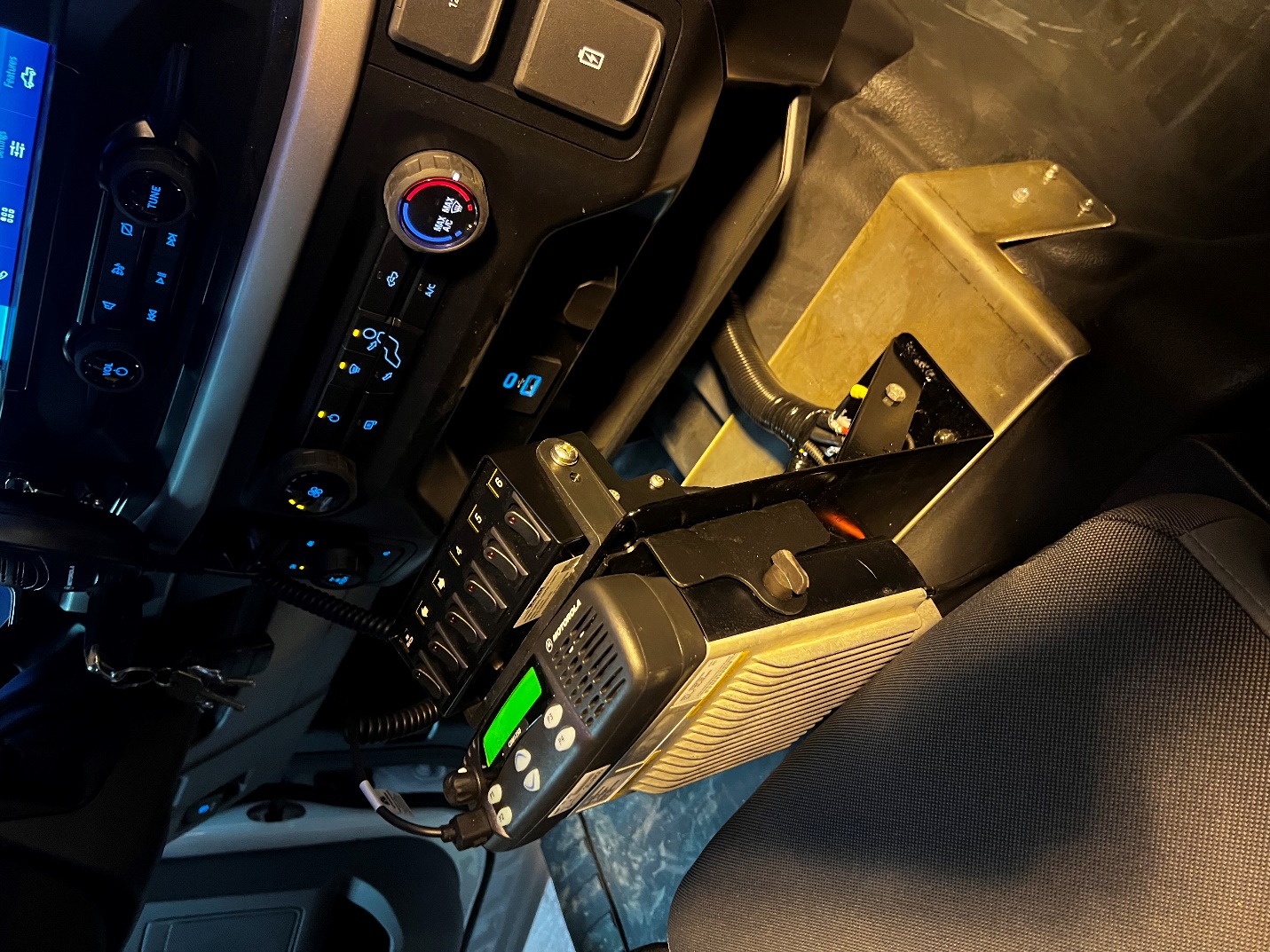 Rear View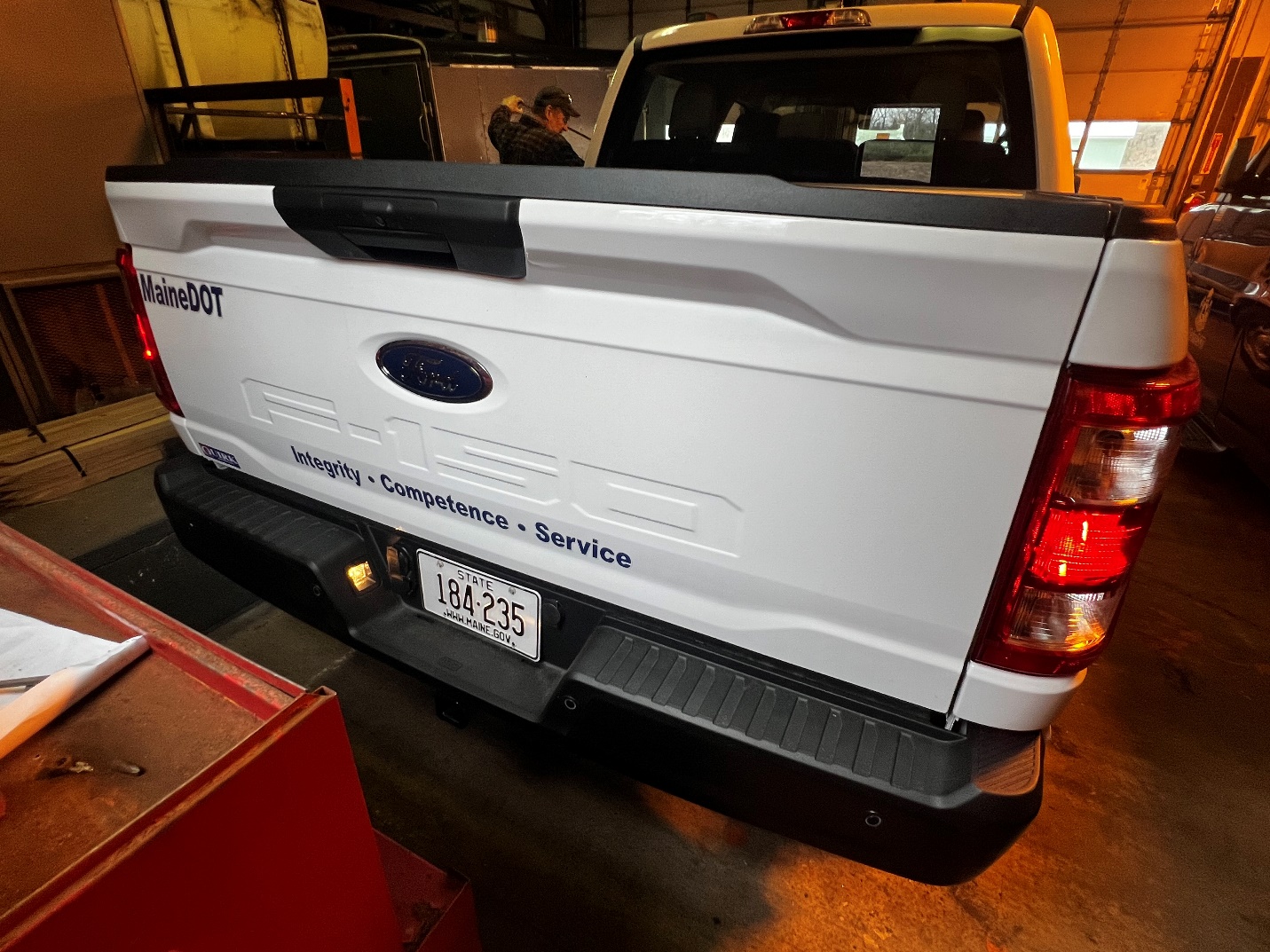 Side View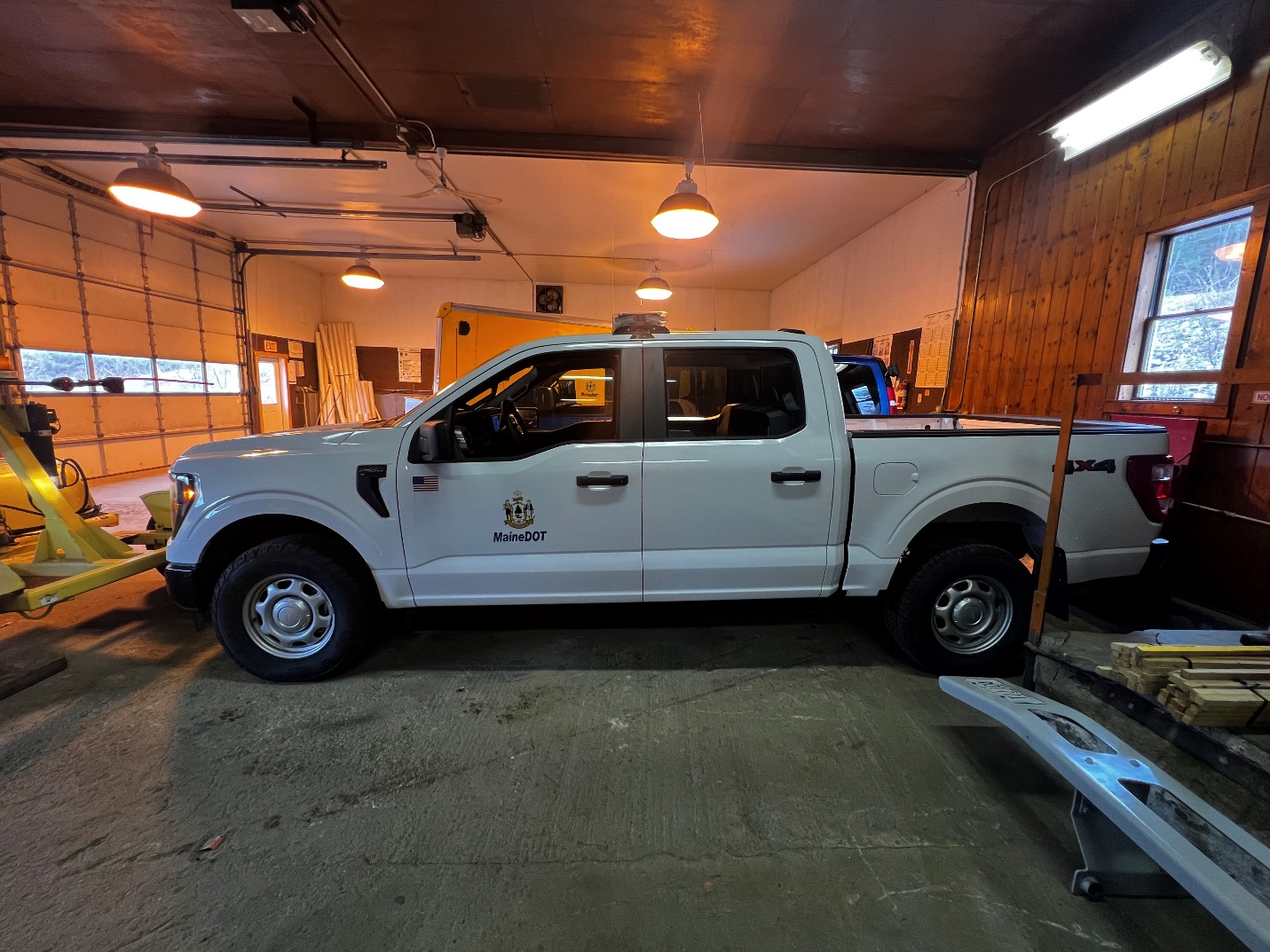 Tire Info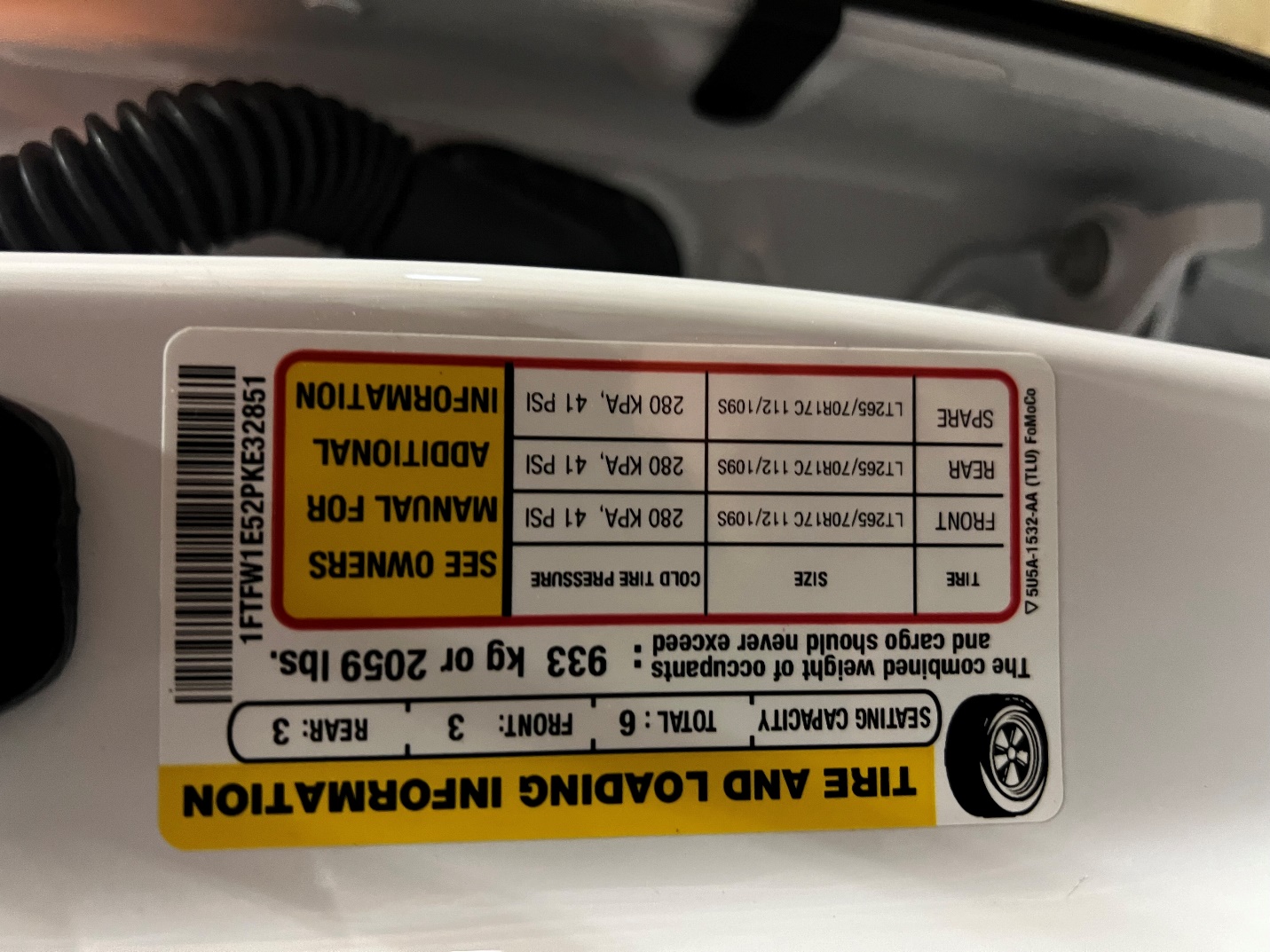 RFP NUMBER AND TITLE:202401014 Highway Data Collection Vehicle SystemRFP ISSUED BY:Department of TransportationSUBMITTED QUESTIONS DUE DATE:March 29, 2024 QUESTION & ANSWER SUMMARY ISSUED:April 5, 2024PROPOSAL DUE DATE:April 24, 2024PROPOSALS DUE TO:Proposals@maine.gov1RFP Section & Page NumberQuestion1N/A What are the page limitations for expanding the table areas within the response form to insert our text?1AnswerAnswer1There are no limitations although the Department encourages succinct responses. Please ensure it is readable using Acrobat Reader and/or Edge. If necessary, a specific response it may be submitted just below that table, clearly labelled, or in a supplemental document clearly titled with RFP section and question number, and included in the appropriate RFP submission file.There are no limitations although the Department encourages succinct responses. Please ensure it is readable using Acrobat Reader and/or Edge. If necessary, a specific response it may be submitted just below that table, clearly labelled, or in a supplemental document clearly titled with RFP section and question number, and included in the appropriate RFP submission file.2RFP Section & Page NumberQuestion2N/A Are graphics and imagery allowed within the response table/text areas?  2AnswerAnswer2Yes.  Yes.  3RFP Section & Page NumberQuestion3N/AIs the Department able to supply the composition percentages for asphalt, jointed concrete pavement, and continuously reinforced concrete pavement across the state-wide network?3AnswerAnswer3100% of MaineDOT’s road network is asphalt.100% of MaineDOT’s road network is asphalt.4RFP Section & Page NumberQuestion4N/AIs the Department able to provide the composition percentages of asphalt, jointed concrete pavement, and continuously reinforced concrete pavement for the 2,000-mile scope assigned to the vendor?4AnswerAnswer4100% of MaineDOT’s road network is asphalt.100% of MaineDOT’s road network is asphalt.5RFP Section & Page NumberQuestion5N/AWhen is the department planning to commence operations with the newly built Highway Data Collection Vehicle System – in 2024 or 2025?5AnswerAnswer5The Department anticipates commencing operations for ad hoc work as soon as system is available.  It must hold off on using it for the annual collection program until 2025.The Department anticipates commencing operations for ad hoc work as soon as system is available.  It must hold off on using it for the annual collection program until 2025.6RFP Section & Page NumberQuestion6Part I, Page 7Does the Department’s reference to transferring quality control responsibilities to the bidder imply any additional responsibilities beyond those outlined in Appendix M?6AnswerAnswer6No.No.7RFP Section & Page NumberQuestion7RFP Page 11 6.aDoes Maine DOT currently own the proposed vehicle?7AnswerAnswer7Yes.Yes.8RFP Section & Page NumberQuestion8RFP Page 11 6.aCan the DOT provide the VIN for the supplied 2023 Ford F150 Crew Cab?8AnswerAnswer81FTFW1E52PKE328511FTFW1E52PKE328519RFP Section & Page NumberQuestion9RFP Page 11 6.aWhat is the total length of the supplied 2023 Ford F150 Crew Cab inclusive of the truck bed?9AnswerAnswer919’6” or 5.9436 meters19’6” or 5.9436 meters10RFP Section & Page NumberQuestion10RFP Page 11 6.aWhat is the current total weight of 2023 Ford F150 Crew Cab equipped with an LED Arrow board and auxiliary radio? 10AnswerAnswer10Curb Weight - 4800 lbsCurb Weight - 4800 lbs11RFP Section & Page NumberQuestion11RFP Page 11 Key Issue 6.a Can the department provide images of the provided vehicle? Images of the front view, side view, rear and interior view would be appreciated. 11AnswerAnswer11Yes, see the images embedded at the end of this document.   Yes, see the images embedded at the end of this document.   12RFP Section & Page NumberQuestion12Part II, Page 11, Item 6a“The Department supplied vehicle will be a 2023 Ford F150 Crew Cab equipped with an LED Arrow Board”.  Equipped with an LED arrow board could take on several physical configurations.  Could the Department please provide photographs or documentation of the proposed collection vehicle with the Arrow Board attached?  Additional information about the Arrow Board and its mounting apparatus would be beneficial as well.12AnswerAnswer12Yes, see the images embedded at the end of this document.   Yes, see the images embedded at the end of this document.   13RFP Section & Page NumberQuestion13RFP Page 11 Key Issue 6.ai The RFP specifies that the monitor and keyboard can be installed by removing the center console. If the vendor has the capability to place the keyboard and mouse in the passenger seat by utilizing the passenger OEM seat brackets without obstruction or restriction of legroom or  impacting ergonomic operation, will Maine DOT allow for the passenger seat mounting method to be utilized? 13AnswerAnswer13Yes.Yes.14RFP Section & Page NumberQuestion14RFP Page 11 Key Issue 6.a Can the arrow board be removed? If not, can the bidder relocate if needed? 14AnswerAnswer14Yes.Yes.15RFP Section & Page NumberQuestion15RFP Page 11 Key Issue 6.a Can the auxiliary radio be removed? If not, can the bidder relocate if needed? 15AnswerAnswer15Yes.Yes.16RFP Section & Page NumberQuestion16RFP Page 11 6.aWhat is the current GVWR with the current configuration of the supplied 2023 Ford F150 Crew Cab equipped with LED Arrow board and auxiliary radio?16AnswerAnswer16 GVWR = 7050, GCWR = 14,800 GVWR = 7050, GCWR = 14,80017RFP Section & Page NumberQuestion17RFP Page 31 Section III. OPTIONAL BID ITEMSFor The “Optional Data Collection Services” outlined in Appendix F is the anticipated quantity 2,000 miles per year for a total of 4,000 miles at the end of year 2? Please clarify the quantity of miles per year for planning and pricing purposes.17AnswerAnswer17Up to 2000 miles per year, so up to 4000 miles by the end of year 2.Up to 2000 miles per year, so up to 4000 miles by the end of year 2.26RFP Section & Page NumberQuestion26Appendix F Section 4, page 37The RFP indicates a preference for overnight data transfer from the vehicle to the SaaS over a period of approximately 12 hours. Are there any required or preferred timelines for either a) producing processed data outputs or b) delivery to end PMS (dTIMS)?26AnswerAnswer26As stated in Appendix F, Section 10.2, the final processed data should be available for export by mid-late January. Periodic processed data exports at earlier times are ideal to check to see if any routes need recollection before winter ends our collection season. As stated in Appendix F, Section 10.2, the final processed data should be available for export by mid-late January. Periodic processed data exports at earlier times are ideal to check to see if any routes need recollection before winter ends our collection season. 27RFP Section & Page NumberQuestion27Appendix G:  Item 15, p51the RFP indicates a minimum transverse field of view, depth resolution, and depth accuracy. Is there a minimum sampling rate requirement?27AnswerAnswer27The sampling rate must be adequate to meet or exceed all requirements of the most current version of the Standards listed in Appendix J on page 58The sampling rate must be adequate to meet or exceed all requirements of the most current version of the Standards listed in Appendix J on page 5828RFP Section & Page NumberQuestion28Part VII, Appendix I, Page 57We are unable to download Appendix D – FHWA 1273.pdf from page 57 as the link appears to be broken.  Can you please provide the document or a working link?28AnswerAnswer28https://www.fhwa.dot.gov/programadmin/contracts/1273/1273.pdf https://www.fhwa.dot.gov/programadmin/contracts/1273/1273.pdf 29RFP Section & Page NumberQuestion29Part VII, Appendix J, Page 58Are certifications similar to TTI, like those from NCAT or ICART, acceptable for meeting the vehicle requirements?29AnswerAnswer29Yes, as long as they meet or exceed the most current version of the Standards listed in Appendix J on page 58.Yes, as long as they meet or exceed the most current version of the Standards listed in Appendix J on page 58.30RFP Section & Page NumberQuestion30Part VII, Appendix K, page 59The phrase “Fatigue right wheel path – low” appears three times.  Could this repetition be a typo? If so, is there additional data that should be included in this appendix?30AnswerAnswer30It is a typo. Should say Fatigue right wheel path – low, Fatigue right wheel path – medium, Fatigue right wheel path – high.It is a typo. Should say Fatigue right wheel path – low, Fatigue right wheel path – medium, Fatigue right wheel path – high.